Class of 2020 Christmas Fundraiser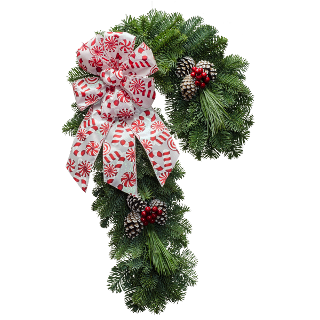 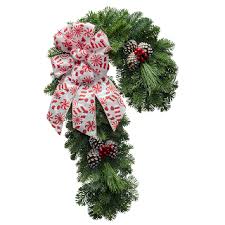 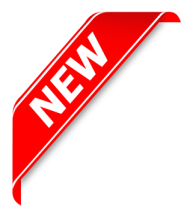 Choose a color scheme for your items.New this year...add a 5x7 wooden sign to your product for an extra $5.  Six different designs to choose from. Be sure to record the sign code on the order form as well as then number of signs you would like (only one sign per item).  The signs cannot be ordered individually but only in addition to your greenery order. Class of 2020 Christmas Fundraiser Student: _________________________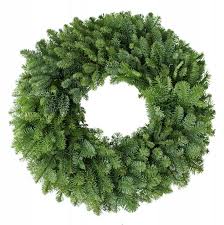 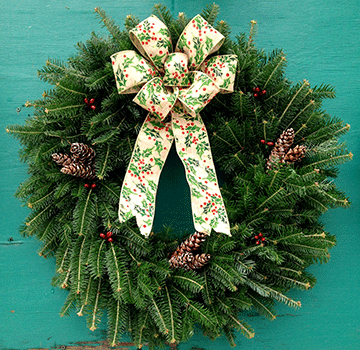 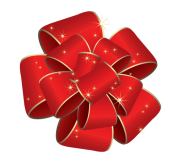 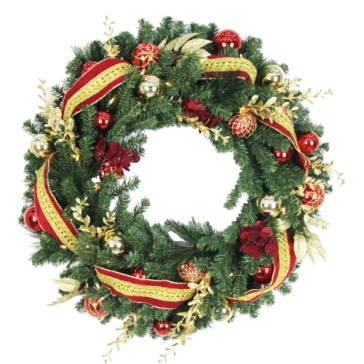 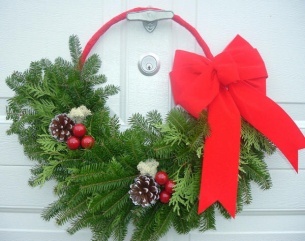 Plain wreath Traditional wreathDeluxe wreathBasket wreathApprox. 18" across. No decorationsApprox. 18" acrossPinecones and bowApprox. 18" across Fully Decorated.Approx. 14" acrossPinecones and bow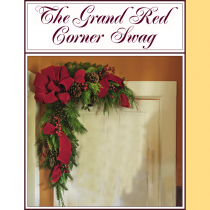 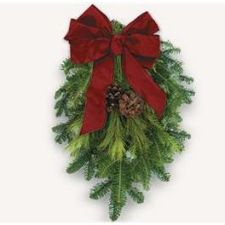 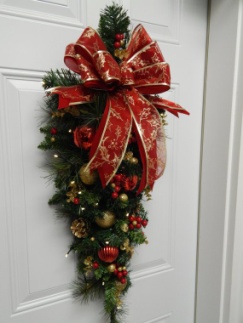 Corner Swag Small SwagDeluxe SwagApprox. 25" long.Pinecones and bowApprox. 12" each side. Pinecones and bowApprox. 14" longPinecones and bowApprox. 25"  longFully Decorated.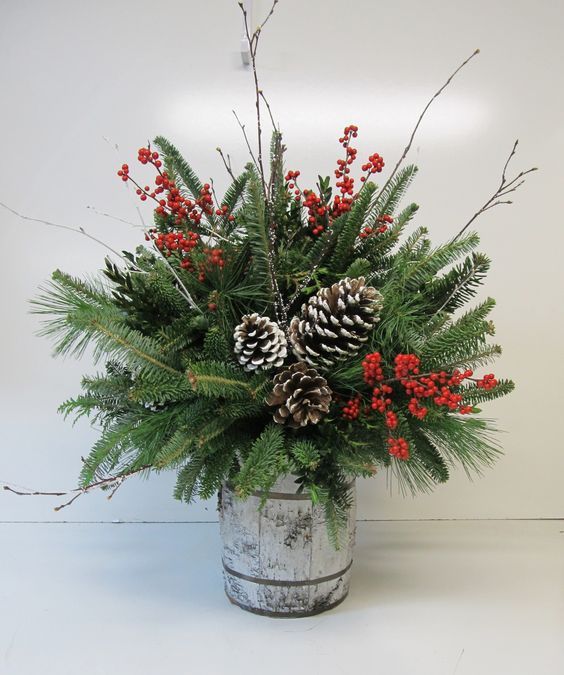 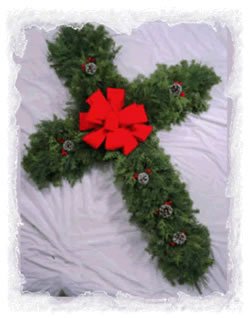 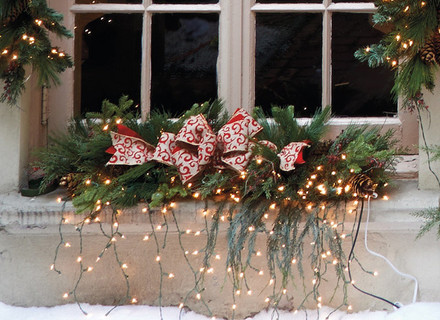 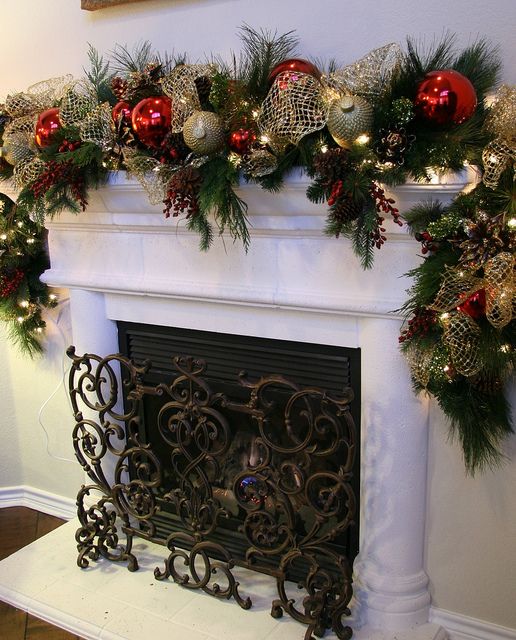 Indoor CenterpieceCross wreathMantel/Table Runner  Window Sill SwagSmall approx. 15"       Large approx. 18"Fully Decorated.Approx. 26" long.Great for churches and graveside.Pinecones and bowApprox. 4 to 5 foot long. Made on rope so that it is flexible.Fully Decorated.Approx. 26" across. Nice for windows or doors.Straight - Not flexible.Pinecones and bow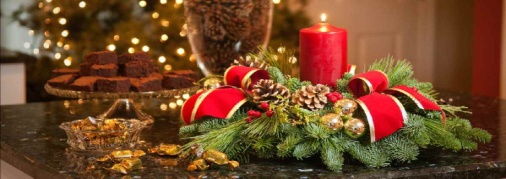 Each item is made with fresh local evergreen tips - fir, pine or cedar - as well as pine cones, and red branches (depending on the item). All bows are handmade using varied ribbons and /or deco mesh. If no color scheme is selected, a random one will be chosen.Table top wreathCandle not includedFully Decorated.Each item is made with fresh local evergreen tips - fir, pine or cedar - as well as pine cones, and red branches (depending on the item). All bows are handmade using varied ribbons and /or deco mesh. If no color scheme is selected, a random one will be chosen.ABCDEFGHIJKLRedGoldSilverPlainBurlapPrinted BurlapCandyCaneChristmasPlaidBuffaloPlaidPeacockTealWhitegold snowflakeWhitebluesnowflakeAny colorMerry Christmas Cardinals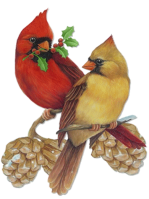 Merry Christmas  New Year TruckJoy of the SeasonJesus is the ReasonHappy Holidays Buffalo PlaidLet it Snow Chalkboard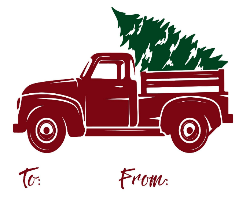 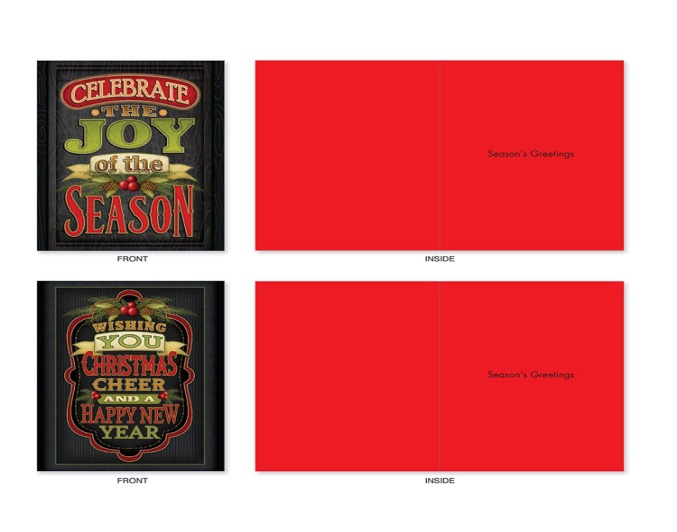 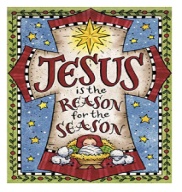 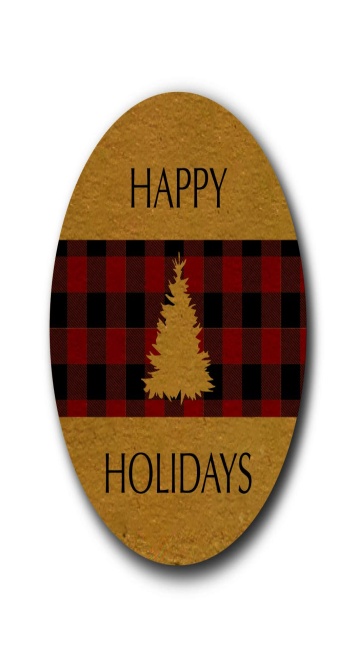 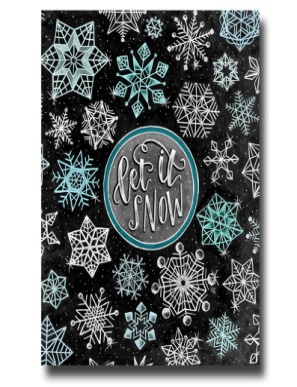 